MOD. 06. 08. 14 – 26/04/2021MOD. 06. 08. 14   -   VERSO – 26/04/2021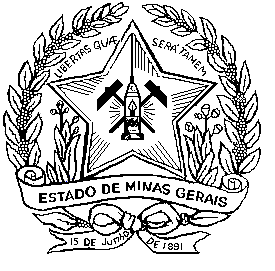 SECRETARIA DE ESTADO DEFAZENDA DE MINAS GERAISREQUERIMENTO DE PARCELAMENTO1- SRF2- AF3- ARE/PDA4- NÚMERO DO PARCELAMENTOIDENTIFICAÇÃO DO REQUERENTEIDENTIFICAÇÃO DO REQUERENTEIDENTIFICAÇÃO DO REQUERENTEIDENTIFICAÇÃO DO REQUERENTEIDENTIFICAÇÃO DO REQUERENTEIDENTIFICAÇÃO DO REQUERENTEIDENTIFICAÇÃO DO REQUERENTEIDENTIFICAÇÃO DO REQUERENTEIDENTIFICAÇÃO DO REQUERENTEIDENTIFICAÇÃO DO REQUERENTE5- TIPO IDENTIFICAÇÃO5- TIPO IDENTIFICAÇÃO6- INSCRIÇÃO ESTADUAL6- INSCRIÇÃO ESTADUAL6- INSCRIÇÃO ESTADUAL7- CNPJ7- CNPJ7- CNPJ7- CNPJ7- CNPJ8- CPF8- CPF8- CPF9- INSCRIÇÃO PRODUTOR RURAL9- INSCRIÇÃO PRODUTOR RURAL9- INSCRIÇÃO PRODUTOR RURAL9- INSCRIÇÃO PRODUTOR RURAL10- NÃO IDENTIFICADO ( Nº DO PTA )10- NÃO IDENTIFICADO ( Nº DO PTA )10- NÃO IDENTIFICADO ( Nº DO PTA )11- NOME EMPRESARIAL/NOME11- NOME EMPRESARIAL/NOME11- NOME EMPRESARIAL/NOME11- NOME EMPRESARIAL/NOME11- NOME EMPRESARIAL/NOME11- NOME EMPRESARIAL/NOME11- NOME EMPRESARIAL/NOME11- NOME EMPRESARIAL/NOME11- NOME EMPRESARIAL/NOME11- NOME EMPRESARIAL/NOME12- ENDEREÇO ( RUA, AV., PRÇ. ... )12- ENDEREÇO ( RUA, AV., PRÇ. ... )12- ENDEREÇO ( RUA, AV., PRÇ. ... )12- ENDEREÇO ( RUA, AV., PRÇ. ... )12- ENDEREÇO ( RUA, AV., PRÇ. ... )12- ENDEREÇO ( RUA, AV., PRÇ. ... )12- ENDEREÇO ( RUA, AV., PRÇ. ... )12- ENDEREÇO ( RUA, AV., PRÇ. ... )13- NÚMERO14- COMPLEMENTO15- CEP16- CIDADE16- CIDADE16- CIDADE17- TELEFONE17- TELEFONE18- E.MAIL18- E.MAIL18- E.MAIL18- E.MAIL(     )      (     )      19- VALOR DO DÉBITO            (       ) 20 – NÚMERO(S) DO(S) PTA(S)20 – NÚMERO(S) DO(S) PTA(S)20 – NÚMERO(S) DO(S) PTA(S)21 - BASE LEGAL DO PARCELAMENTO          Nº         DE       /      /      22 -  QUANTIDADE DE PARCELAS REQUERIDAS23 - PERCENTUAL DA ENTRADA PRÉVIA       %24 -   GARANTIA:     NÃO    SIM   (DESCRIÇÃO  E VALOR)        25 -  O REQUERENTE ESTÁ CIENTE DE QUE O PARCELAMENTO SOMENTE PRODUZ PLENOS EFEITOS COM O RECOLHIMENTO DA 1ª PARCELA OU DA ENTRADA PRÉVIA EXIGIDA PELA LEGISLAÇÃO. ATRIBUI O CARÁTER DE CONFISSÃO IRREVOGÁEL E IRRETRATÁVEL DO DÉBITO FISCAL, CUJO VALOR ACIMA INDICADO RECONHECE COMO LEGÍTIMO E CORRETO, RENUNCIANDO EXPRESSAMENTE A QUALQUER IMPUGNAÇÃO, RECLAMAÇÃO OU RECURSO QUE O TENHA POR OBJETO, OBSERVADO O DISPOSTO NOS ARTIGOS 389 E 394 DO CÓDIGO DE PROCESSO CIVIL. ATRIBUI A ESSA CONFISSÃO EXTRAJUDICIAL ESCRITA A MESMA EFICÁCIA DE PROVA JUDICIAL26 - DATA27- QUALIFICAÇÃO NA EMPRESA28 - ASSINATURA DO REQUERENTE / PREPOSTOPARA USO DA REPARTIÇÃO FAZENDÁRIA / ARE-PDAPARA USO DA REPARTIÇÃO FAZENDÁRIA / ARE-PDAPARA USO DA REPARTIÇÃO FAZENDÁRIA / ARE-PDAPARA USO DA REPARTIÇÃO FAZENDÁRIA / ARE-PDA29 - Nº DO PROTOCOLO30 - DATA31 - ASSINATURA DO FUNCIONÁRIO RESPONSÁVEL32 - MASP / DV33 - PARA USO DA AUTORIDADE COMPETENTE                     PARCELAMENTO DEFERIDO  EM                             PARCELAS                                                                      PARCELAMENTO INDEFERIDO34 - JUSTIFICATIVA34 - JUSTIFICATIVA34 - JUSTIFICATIVA34 - JUSTIFICATIVA34 - JUSTIFICATIVA35 - CONDIÇÕES DO PARCELAMENTO35 - CONDIÇÕES DO PARCELAMENTO35 - CONDIÇÕES DO PARCELAMENTO35 - CONDIÇÕES DO PARCELAMENTO35 - CONDIÇÕES DO PARCELAMENTOALTERAÇÃO DE PARCELAMENTOALTERAÇÃO DE PARCELAMENTOALTERAÇÃO DE PARCELAMENTOALTERAÇÃO DE PARCELAMENTOALTERAÇÃO DE PARCELAMENTO39- PERCENTUAL DA ENTRADA PRÉVIA39- PERCENTUAL DA ENTRADA PRÉVIA40- QUANTIDADE DE PARCELAS QUITADAS41- QUANTIDADE DE PARCELAS RESTANTES41- QUANTIDADE DE PARCELAS RESTANTES                                         %                                         %42- MOTIVO DA ALTERAÇÃO42- MOTIVO DA ALTERAÇÃO42- MOTIVO DA ALTERAÇÃO42- MOTIVO DA ALTERAÇÃO42- MOTIVO DA ALTERAÇÃOCÁLCULO DO SALDO REMANESCENTE / TERMO DE DESISTÊNCIACÁLCULO DO SALDO REMANESCENTE / TERMO DE DESISTÊNCIACÁLCULO DO SALDO REMANESCENTE / TERMO DE DESISTÊNCIA48- CÓDIGO49- MOTIVO49- MOTIVO50- OBSERVAÇÕES50- OBSERVAÇÕES50- OBSERVAÇÕES